Scoil Naomh Abbáin,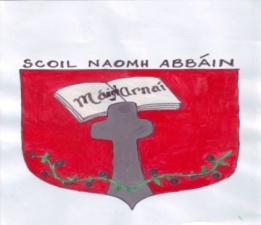 Adamstown,Enniscorthy, Co. Wexford.Phone: 053/9240694E-mail: scoilabbain@eircom.netWebsite: www.adamstownns.ieInternet Acceptable Use PolicyEducationalists believe in the benefits of curriculum-based internet use.  The purpose of the Internet Acceptable Usage Policy is to ensure that pupils will benefit from learning opportunities offered by the school’s internet resources, and will be protected from harmful and illegal use of the Internet.Scoil Naomh Abbáin will employ a number of strategies to maximise learning opportunities and reduce risks associated with the Internet.These strategies are as follows:Acceptable Use Policy (AUP)EducationFiltering/MonitoringDevelopment Action Plan  e.learning Action PlanSanctions:If a pupil deliberately misuses the internet or email, this may result in disciplinary action, in accordance with the school Code of Behaviour and Discipline, including the withdrawal of access privileges. Parents/guardians will receive notification of misuse by a pupil.  The school also reserves the right to report any illegal activities to the appropriate authorities.Internet:Internet will be used for educational purposes onlyInternet sessions will always be supervised by a teacherPupils will seek permission before entering any Internet site, unless previously approved by a teacherFiltering software will be used to minimise the risk of exposure to inappropriate materialThe school will regularly monitor pupils’ internet usagePupils will receive training in the area of internet safety using the webwise websitePupils will be taught to evaluate the content of internet sitesTeachers will be made aware of internet issuesUploading and downloading of non-approved materials is bannedVirus protection software will be used and updated on a regular basisThe use of personal external storage devices or CD-ROMS/USB in school requires a teacher’s permission1Pupils will treat others with respect at all times and will not undertake any action that may bring a school into disrepute.World Wide Web SectionStudents will not intentionally visit Internet sites that contain obscene, illegal, hateful or otherwise objectionable materialsStudents will use the Internet for educational purposes onlyStudents will never disclose or publicise personal informationDownloading materials or images not relevant to their studies, is in direct breach of the school’s acceptable use policy.		Email	If pupils are allowed to use email (senior classes), the following rules will apply:Students will only use approved class email accounts under supervision by or permission from a teacherPupils will not send or receive any material that is illegal, obscene, defamatory or that is intended to annoy or intimidate another personPupils will not send text messages to or from school emailPupils will not reveal their own or other people’s personal details e.g. addresses, telephone  numbers, or  pictures via school emailPupils will never arrange to meet someone via school emailSending or receiving email attachments is subject to teacher permission.Internet ChatStudents are not permitted to use internet chat rooms.School WebsiteDesignated teachers will manage the publication of material on the school website.Personal pupil information, home addresses and contact details will not be published on the school websiteClass lists will not be publishedNames will not be published beside pupil’s photographsDigital photographs, video clips and audio clips will focus on groups and group activities rather than on individual pupilsPupils may be given an opportunity to publish projects, artwork or school work on the school website and Twitter.Teachers will select work to be published and decide on the appropriateness of suchPupils will continue to own the copyright on any work published.2Personal DevicesPupils using their own technology in school, such as a mobile phone or iPod or ipad, or the unauthorised taking of images with a mobile phone camera, still or moving is in direct breach of the school’s acceptable use policy.More detailed examples of expected use and unacceptable use are given in Appendices One and Two.Personal SafetyIf students see a message, comment, image, or anything else online that  makes them concerned or their personal safety, they must bring it to the immediate attention of :a teacher if they are in schoola parent/guardian if they are at homeStudents should never share personal information about themselves or others, including phone numbers, addresses, PPS numbers and birth-dates over the Internet without adult permission.Students should never agree to meet someone they meet online in real life without parental permissionStudents’ images will not be shared online (on Scoil Naomh Abbáin website, twitter) without explicit expressed permission from their parents.Consequently, other students must not take, use or share images of or from other students in school on school online platforms.School videos on Vimeo or YouTube are not available for search or comment on the host sites.	Education:At the beginning of September every year Scoil Naomh Abbáin will undertake an education programme to educate children on the safe, responsible use of the Internet.21st century life presents dangers including violence, racism and exploitation from which children and young people need to be protected. At the same time they need to learn to recognise and avoid these risks – to become internet wise and think about their Personal Safety.	Resources that may be used to implement this programme include:	NCTE Internet Safety Awareness Video	‘Webwise’ (NCTE) as part of SPHE	Cyber bullying talks by outside speakers	Regular updating of programmes which may be implemented3Filtering	‘Filtering’ is a term used to describe a way of limiting the content of web pages, emails, chat rooms 	and other electronic data to which users may be exposed.  No filter is 100% accurate.  The most 	effective filtering tool is adult viligance.	Many browsers have their own built in filtering tool e.g. Google, Google’s search engine has a built 	in “Safe Search”.  This filter eliminates sites that contain pornography and explicit sexual content 	from search results.  It is easily applied by clicking on the Preferences link on any Google page.	Unfortunately it is also easily removed.	Scoil Naomh Abbáin has filtering software.  The access to websites from all school computers	is monitored and regularly reviewed by the NCCA.  Websites are only allowed through following	a verification on their suitability.Legislation	Students and parents should familiarise themselves with the following legislation relating to              Internet use.   Data Protection (Amendment) Act 2003Child Trafficking and Pornography Act 1998Interception Act 1993Video Recordings Act 1989The Data Protection Act 19884Appendix 1Examples of Expected UseI will:Use school equipment for school-related activities onlyFollow the sae guidelines for respectful, responsible behaviour online that I am expected to follow offlineTreat school resources carefully, and alert teachers if there is any problem with their useEncourage positive, constructive discussion if allowed to use blog or represent the school onlineAlert a teacher if I see threatening / bullying or harmful content (images, messages, postings) onlineUse school technologies at appropriate times, in approved places, for learning reasonsRecognise that use of school technologies is a privilege and treat it as suchBe cautious to protect the safety of myself and othersHelp to protect the security of school resourcesThis is not intended to be an exhaustive list.  Students should use their own good judgement when using school technologies.Appendix 2Examples of Unacceptable UseI will not:Use school technologies in a way that could be personally or physically harmful to myself or othersSearch inappropriate images or contentEngage in cyber-bullying, harassment, or disrespectful conduct towards othersTry to find ways to change the school’s safety measures and filtering toolsUse school technologies to send spam or chain mailPlagiarise content (copy, use as their own, without citing the original creator) I find onlinePost personally identifying information, about myself or others or agree to meet someone I meet online in real lifeUse language online that would be unacceptable in the classroomUse school technologies for illegal activities or to pursue information on such activitiesAttempt to access sites, servers, accounts, or content that isn’t intended for my use.This is not intended to be an exhaustive list.  Students should use their own good judgement when using school technologies.5This Policy was adopted by the Board of Management on 27th June 2017Signed:  Fr. Robert Nolan P.P.               Chairperson, Board of Management.Date  27th June 2017Date of next review:6